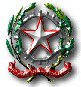 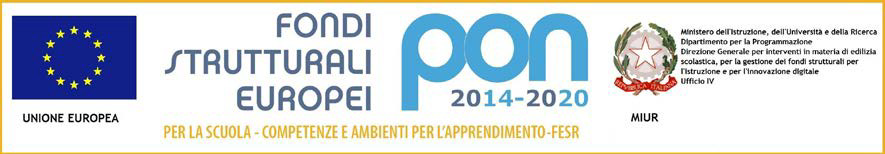 ISTITUTO COMPRENSIVO “FALCONE e BORSELLINO” Ascoli Piceno - Appignano del Tronto - Castorano - Colli del Tronto - OffidaScuola dell’infanzia, primaria e secondaria di primo grado – tel. 0736/813826 fax 0736/814398Codice Fiscale 92033390441 url: http://icfalconeeborsellino.gov.itE. Mail apic82100r@istruzione.it - E Mail p.e.c.: apic82100r@pec.istruzione.ithttps://www.facebook.com/icfalconeeborsellino/63100 Ascoli Piceno - Via Monte Catria n. 34LABORATORI DI FORMAZIONE IN SERVIZIOLINGUISTICOPRIMO INCONTRO 13 DICEMBRE 2017, ORE 17:45 – 18:45, PLESSO VILLA S. ANTONIOCOGNOME E NOMESCUOLA1Angelini SamantaPRIMARIA2Antimiani SilviaPRIMARIA3Calvaresi Anna RitaPRIMARIA4Cameli Anna RitaPRIMARIA5Capecci LinaPRIMARIA6Celani Maria GraziaPRIMARIA7Cicchi GabriellaPRIMARIA8Cicchi Maria VittoriaPRIMARIA9Cicconi MariaPRIMARIA10D’Angelo FrancescaPRIMARIA11De Luca Maria ConcettaPRIMARIA12De Paolis Maria GabriellaPRIMARIA13Farnesi RossanaPRIMARIA14Fracassa GiuseppinaPRIMARIA15Gaetano AssuntinaSECONDARIA16Geroni BrunaPRIMARIA17Giannini GiovannaPRIMARIA18Leopardi M. FrancescaPRIMARIA19Massicci PatriziaINFANZIA20Peci Maria VittoriaPRIMARIA21Sonaglioni MarilenaPRIMARIA